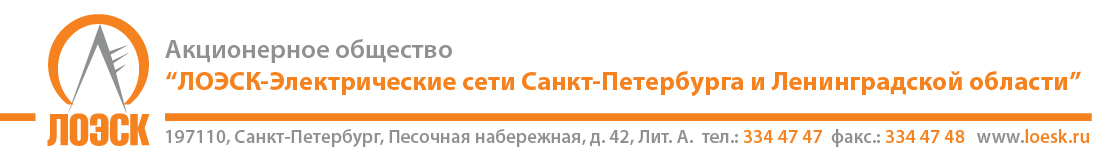 УТВЕРЖДЕНО	Решением Председателя ЦЗК АО «ЛОЭСК»     от «      » ___________________ 2021 г.	________________ Н.Н. МагдеевРешение о внесении изменений в документацию открытого запроса предложений в электронной форме №32009850472 на право заключить договор на поставку оборудования для выполнения работ по строительству и реконструкции объектов для нужд АО «ЛОЭСК» (Строительство БКТП-10/0,4 кВ №8 в дер. Янино-1 Всеволожского района ЛО, Строительство 2БКТП-10/0,4 в д. Кудрово Всеволожского района ЛО)Заказчиком принято решение о внесении следующих изменений в извещение открытого запроса предложений в электронной форме на право заключить договор на поставку оборудования для выполнения работ по строительству и реконструкции объектов для нужд АО «ЛОЭСК» (Строительство БКТП-10/0,4 кВ №8 в дер. Янино-1 Всеволожского района ЛО, Строительство 2БКТП-10/0,4 в д. Кудрово Всеволожского района ЛО)  (далее – извещение):добавить Опросный лист по объекту: «Строительство БКТП-10/0,4 кВ №8 в дер. Янино-1 Всеволожского района ЛО»;добавить Опросный лист по объекту: «Строительство 2БКТП-10/0,4 в д. Кудрово Всеволожского района ЛО»;установить дату и время окончания срока подачи заявок на участие в открытом запросе предложений в электронной форме –20.01.2021 в 09:30 (МСК);установить срок рассмотрения заявок и подведения итогов запроса предложений в электронной форме – 22.01.2021;остальные положения извещения, не предусмотренные настоящим Решением, оставить без изменений. 